Temat: Bocian i żabki       26.03.2020r.Cele:- doskonali umiejętności wokalne;- prowadzi obserwację przyrodniczą on-line;- tworzy pracę plastyczną;- recytuje wiersz, bierze udział w zabawie ruchowej.Witajcie DROGIE DZIECI, oto Wasze zadania. Mam nadzieję, że miło spędzicie czas1. „Żabie skoki” – zabawa ruchowa. Poproś rodziców, aby wytworzyli dźwięk przy pomocy np. dwóch łyżek. Twoim zadaniem jest podskoczyć tyle razy , ile było dźwięków.2. „Bociany”- pooglądaj wspólnie z Rodzicami zdjęcia lub rysunki bocianów.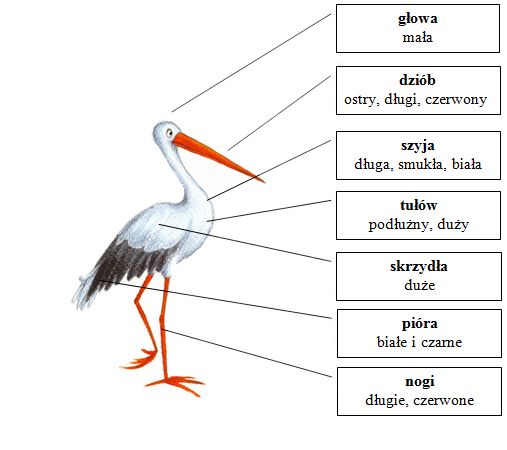 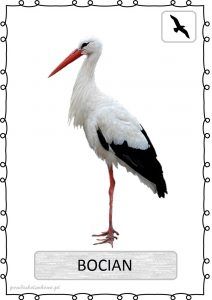 3. Zapraszam Was do oglądania  transmisji on-line z gniazd bocianów białychhttp://klekusiowo.pl/4. „Kle, kle, kle” – zabawa ruchowa połączona z nauką wiersza. Pobaw się w bociana i naśladuj tego ptaka chodzącego po łące – maszeruj i unoś wysoko kolana. Równocześnie próbuj razem z Rodzicem recytować wiersz:„ Kle – kle – kle, kle – kle – kle,co ten głodny bociek je?„ Kle – kle , kle – kle, je owady,małe ssaki, płazy, gady.”Elżbieta i Witold Szwajkowscy       	5. „Bocian” -  praca plastyczna, technika mieszanaPoniżej propozycja pracy plastycznej oraz szablon bociana do złożenia.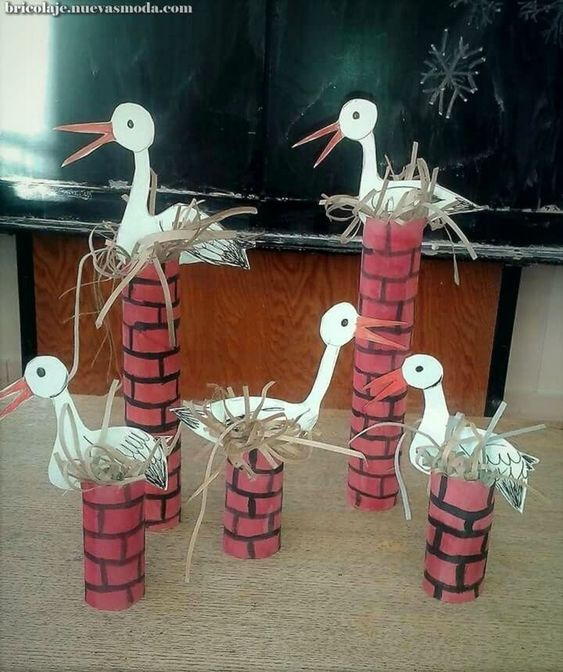 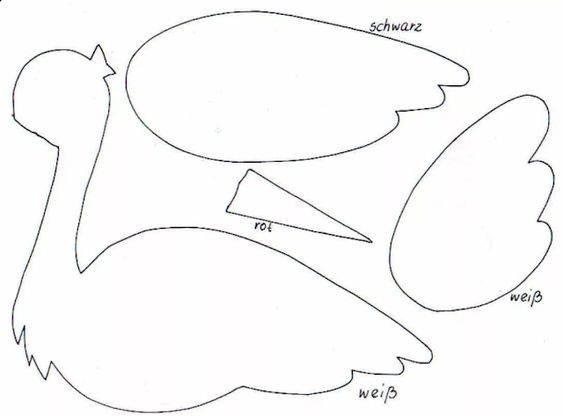 
 „ŻABIE KROKI” – jeśli masz ochotę możesz posłuchać piosenki i wesoło pobawić się przy muzycehttps://www.youtube.com/watch?v=DwwpCoM0sHgMIŁEGO DNIA!!!! POWODZENIA!!!